Developing Effective Messages about Excessive Alcohol Consumption: Enhanced Message Development and TestingSECTION A: SCREENERQuestion Type: Drop-downScreener Question 1Variable Name: S1Variable Label: S1: Specific AgeQuestion Text: What is your age in years?//PROGRAMMING NOTE: If S1<21 or >64, SKIP TO TERMINATION PAGE; OTHERWISE CONTINUE //Question Type: Single PunchScreener Question 2Variable Name: S2Variable Label: S2: GenderQuestion Text: What is your gender?// PROGRAMMING NOTE: If Q1= 99 then SOFT PROMPT: Please provide an answer to this question. //Question Type: Single PunchScreener Question 3Variable Name: S3Variable Label: S3: Previous WorkQuestion Text: In the past five years (including now), have you, a member of your immediate family or a close friend worked for any of the following types of businesses?//PROGRAMMING NOTE: If ANY IN S3 =1 , SKIP TO TERMINATION PAGE; OTHERWISE CONTINUE //Question Type: Single PunchScreener Question 4Variable Name: S4Variable Label: S4: Past ResearchQuestion Text: When, if ever, was the last time you participated in a marketing research study, such as a consumer interview or a group discussion?//PROGRAMMING NOTE: If ANY IN S4 =1 THEN SKIP TO TERMINATION PAGE; IF S4=3 THEN SKIP TO S6 ; OTHERWISE CONTINUE //Question Type: Single PunchScreener Question 5Variable Name: S5Variable Label: S5: Past Research_ExampleQuestion Text: Please think about the market research studies you have participated in. What were the topics of the market research?  //PROGRAMMING NOTE: If ANY IN S5C =1 or S5=99 REFUSED, THEN SKIP TO S5.1; OTHERWISE SKIP TO S6//Question Type: Single PunchScreener Question 5.1Variable Name: S5.1Variable Label: S5.1: Substance UseQuestion Text: You mentioned that you participated in a market research study about substance use.  What specific topic was that research on?//PROGRAMMING NOTE: IF S5.1B=1 or S5.1=99, SKIP TO TERMINATION PAGE; OTHERWISE CONTINUE//Question Type: Drop-downScreener Question 6Variable Name: S6Variable Label: S6: 30DaysDaysQuestion Text: During the past 30 days, how many days did you have at least one drink of any alcoholic beverage such as beer, wine, a malt beverage, or liquor?//PROGRAMMING NOTE: If S6=0 OR  S6=99 THEN SKIP TO TERMINATION PAGE; OTHERWISE CONTINUE //Question Type: Drop-downScreener Question 7Variable Name: S7Variable Label: S7: 30DaysDrinksQuestion Text: One drink is equivalent to a 12-ounce beer, a 5-ounce glass of wine, or a drink with one shot of liquor. During the past 30 days, on the days when you drank, about how many drinks did you consume on average?NOTE: A pitcher of beer counts as five drinks, or a cocktail drink with two shots counts as two drinks.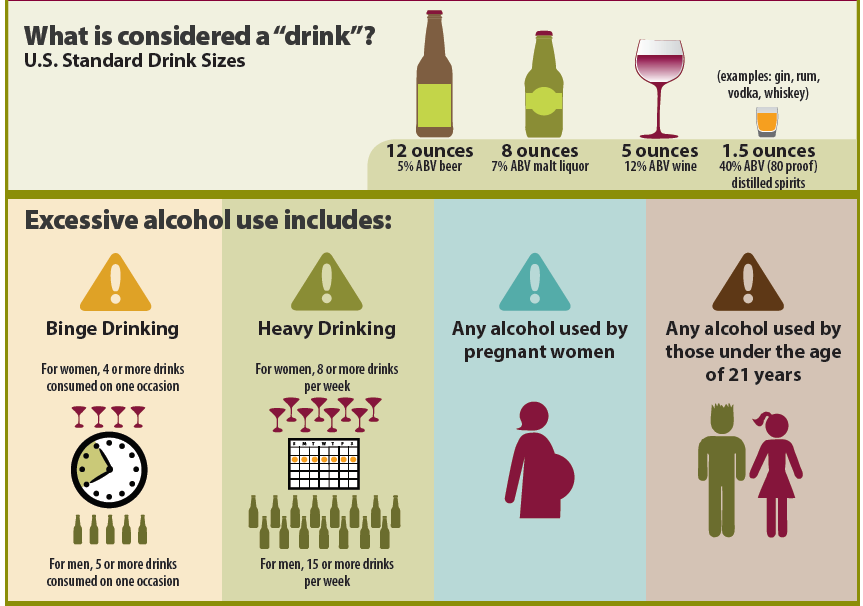 //PROGRAMMING NOTE: If S7=99 THEN SKIP TO TERMINATION PAGE; OTHERWISE CONTINUE TO S8 ////PROGRAMMING NOTE: CALCULATE S6/Q7 COMPOSITE SCORE:   S6 [# days] X S7 [# drinks] = composite score//PROGRAMMING NOTE: IF COMPOSITE SCORE IS >60 FOR MALES OR >30 FOR FEMALES THEN SKIP TO S9 OTHERWISE CONTINUE TO S8////PROGRAMMING NOTE: IF S2=1 (MALE), GO TO S8A, IF S2=2 (FEMALE) SKIP TO S8B//Question Type: Drop-downScreener Question 8aVariable Name: S8aVariable Label: S8a: 30Days  Binge_MaleQuestion Text: Considering all types of alcoholic beverages, how many times during the past 30 days did you have five or more drinks on an occasion? An “occasion” is defined as period of two to three hours.Question Type: Drop-downScreener Question 8bVariable Name: S8bVariable Label: S8b: 30Days Binge_FemaleQuestion Text: Considering all types of alcoholic beverages, how many times during the past 30 days did you have four or more drinks on an occasion? An “occasion” is defined as period of two to three hours.//PROGRAMMING NOTE: IF  S2=1 AND S8a>=2 THEN CONTINUE; IF S2=1 AND S8<2, SKIP TO TERMINATION PAGE . IF  S2=2 AND S8b>=2 THEN CONTINUE IF S2=2 AND S8<2, SKIP TO TERMINATION PAGE . IF S8A OR S8B=99, SKIP TO TERMINATION PAGE//Question Type: Single PunchScreener Question 9Variable Name: S9Variable Label: S9: Drinking LessQuestion Text: To what extent have you thought about drinking less alcohol in the past 6 months?//PROGRAMMING NOTE: IF S9=1 OR 3 THEN SKIP TO S11; OTHERWISE CONTINUE TO S10//Question Type: Single PunchScreener Question 10Variable Name: S10Variable Label: S10: Drinking Less_ReasonsQuestion Text: Please select reasons why you’ve thought about drinking less. Please mark all that apply.//PROGRAMMING NOTE: RANDOMIZE ORDER OF OPTIONS////PROGRAMMING NOTE: CALCULATE (6+7+8+9+10) – (1+2+3+4+5).  IF THE DIFFERENCE IS >=0 OR PARTICIPANT REFUSED TO ANSWER ANY ITEMS (99), SKIP TO TERMINATION PAGE. OTHERWISE CONTINUE [each question gets a score of 1 or 0, we want to see if the final sum of scores for S10F-J is greater than or equal to the sum of scores for S10A-E]//Question Type: Single PunchScreener Question 11Variable Name: S11Variable Label: S11: Alcohol Dependence: Month Plus DrinkingVariable Text:  During the past 12 months, was there a month or more when you spent a lot of your time getting or drinking alcohol?//PROGRAMMING NOTE: IF S11=1 or 99 THEN SKIP TO TERMINATION PAGE; OTHERWISE CONTINUE TO S12//Question Type: Single PunchScreener Question:12Variable Name: S12Variable Label: S12: Alcohol Dependence: Month Plus Recovering from DrinkingVariable Text:  During the past 12 months, was there a month or more when you spent a lot of time getting over the effects of the alcohol you drank?//PROGRAMMING NOTE: IF S12=1 or 99 THEN SKIP TO TERMINATION PAGE; OTHERWISE CONTINUE TO S13//Question Type: Single PunchScreener Question: 13Variable Name: S13Variable Label: S13: Alcohol Dependence: Tried to Set Drinking LimitsVariable Text:  During the past 12 months, did you try to set limits on how often or how much alcohol you drink?//PROGRAMMING NOTE: IF S13=1 or 99 THEN CONTINUE TO S14, OTHERWISE SKIP TO S15//Question Type: Single PunchScreener Question: 14Variable Name: S14Variable Label: S14: Alcohol Dependence: Failed to Set Drinking LimitsVariable Text:  Were you able to keep within the limits you set, or did you often drink more than you intended to?//PROGRAMMING NOTE: IF S14=2 or 99 THEN SKIP TO TERMINATION PAGE, OTHERWISE SKIP TO S15//Question Type: Single PunchScreener Question: 15Variable Name: S15Variable Label: S15: Alcohol Dependence: Need to drink more to feel drunkVariable Text:  During the past 12 months, did you need to drink more alcohol than you used to in order to get the effect you wanted?//PROGRAMMING NOTE: IF S15=1 or 99 THEN SKIP TO TERMINATION PAGE; OTHERWISE CONTINUE TO S16//Question Type: Single PunchScreener Question: 16Variable Name: S16Variable Label: S16: Alcohol Dependence: Drinking has less of an effectVariable Text:  During the past 12 months, did you notice that drinking the same amount of alcohol had less effect on you than it used to?//PROGRAMMING NOTE: IF S16=1 or 99 THEN SKIP TO TERMINATION PAGE; OTHERWISE CONTINUE TO S17//Question Type: Single PunchScreener Question: 17Variable Name: S17Variable Label: S17: Alcohol Dependence: Tried to Cut Down DrinkingVariable Text:  During the past 12 months, did you make an attempt to cut down or stop drinking alcohol?//PROGRAMMING NOTE: IF S17=1 or 99 THEN SKIP TO TERMINATION PAGE; OTHERWISE CONTINUE TO S18//Question Type: Single PunchScreener Question: 18Variable Name: S18Variable Label: S18: Participation in substance recovery programVariable Text: Have you ever thought about or participated in a substance recovery program?//PROGRAMMING NOTE: IF S18=1 or 99, THEN SKIP TO TERMINATION PAGE; OTHERWISE CONTINUE TO S19//Question Type: Single PunchScreener Question 19Variable Name: S19Variable Label: S19: Hispanic/Latino/Spanish OriginQuestion Text: Are you of Hispanic, Latino, or Spanish origin?Question Type: Single PunchScreener Question 20Variable Name: S20Variable Label: S20: RaceQuestion Text: What is your race? Question Type: Single PunchScreener Question 21Variable Name: S21Variable Label: S21: EducationQuestion Text: What is the highest level of education you have completed?Question Type: Single PunchScreener Question 22Variable Name: S22Variable Label: S22: EmploymentQuestion Text: Which of the following best describes what you are currently doing? Please mark all that apply.Question Type: Single PunchScreener Question 23Variable Name: S23Variable Label: S23: SESQuestion Text: What is your total household income?Question Type: Single PunchScreener Question 24Variable Name: S24Variable Label: S24: MaritalQuestion Text: What is your marital status?  //PROGRAMMING NOTE: Group Segment Instructions:Variable Name: SegmentsVariable Label: Segment: SegmentsTHESE SEGMENTS ARE FOR PROGRAMMING ONLY AND NOT SHOWN TO PARTICIPANTS//SECTION B1: INELIGABILITY TO PARTICIPATE IN STUDY[TERMINATION LANGUAGE]Thank you for completing this survey. Unfortunately, based on the eligibility responses you provided; you do not meet the specifications we are looking for in this study. We appreciate your time today answering these questions.SECTION B2: INVITATION TO PARTICIPATE IN STUDY[ELIGIBILITY LANGUAGE]We would like to invite you to participate in a survey. Please select the “Next” button to continue. Throughout the survey, please do not use your browser’s back button to view previous questions. This may invalidate your responses and end your survey.//PROGRAMMING NOTE: NEW SCREEN//SECTION C: PRE-TESTInformed Consent:We are inviting you to take part in a research study. This will involve completing a web-based survey that asks questions about your knowledge and attitudes about consuming alcohol. It should take you no more than 20 minutes to complete. This study is sponsored by the Centers for Disease Control and Prevention (CDC). There are neither risks nor benefits to you taking part in this survey. Any compensation you receive is a small token to thank you for taking part, if you choose to do so.Your participation is voluntary. This means that you are free to choose not to take part or to skip certain questions. There is no penalty if you choose not to respond. However, your complete participation will help enhance messages and materials that will provide information to adult drinkers. It is important that as many adults respond to this survey as possible so that the information we get is complete.Your personal information will be kept separate from your survey responses. Government personnel will not have access to your name, address, or email address; they will only have access to your responses. Government personnel will not be able to trace your responses back to you. Responses will be reported for the whole group, not at the individual level. If you have any questions about this survey at any time, please contact the survey administrator by emailing pi@forsmarshgroup.com. Thank you for considering participation in this survey.//PROGRAMMING NOTE: //If 0 or 99, SKIP TO TERMINATION PAGE  //If 1, Proceed to next page. //Question Type: Single PunchQuestion 1Variable Name: Q1Variable Label: Q1: Considered Reducing DrinkingQuestion Text: Which statement best describes you?//PROGRAMMING NOTE: If participant Segment= 1 , go to Q2U; If participant Segment=2 , Skip to Q2N; If participant Segment=3 , skip to Q2C//Question Type: Single PunchQuestion: Q2UVariable Name: Q2UVariable Label: Q2U: How much do you want to learn more about reducing your drinking over the next 12 months?Question Text: How much do you want to learn more about the risks of drinking too much alcohol?//PROGRAMMING NOTE: Continue to Q3//Question Type: Single PunchQuestion 2NVariable Name: Q2NVariable Label: Q2N: How much do you want to plan out steps to reduce your drinking over the next 12 monthsQuestion Text: How much do you want to plan out steps to reduce your drinking over the next 12 months?//PROGRAMMING NOTE: Continue to Q3//Question Type: Single PunchQuestion 2CVariable Name: Q2CVariable Label: Q2C: Want to implement steps to reduce your drinkingQuestion Text: How much do you want to begin implementing steps to reduce your drinking over the next 12 months?//PROGRAMMING NOTE: Continue to Q3////PROGRAMMING NOTE: INTRO TEXT:// You will now view three sets of draft materials that were developed in collaboration with the CDC to be used for a messaging campaign to help bring awareness to the effects of drinking too much alcohol. These materials include posts you would see on social media or other places online. To view the materials properly, you may need to scroll down or resize the images.  Please read the materials carefully because we will ask for your reactions to them. You will not be able to refer back to these materials later. 
You will be able to continue to the next screen by clicking the ’Next’ button once you have had the opportunity to view the materials.//PROGRAMMING NOTE: SHOW ON OWN PAGE////PROGRAMMING NOTE: CONTINUE TO MATERIAL SET// RANDOMIZE THE MATERIAL SET PRESENTEDSHOW FIRST AD//PROGRAMMING NOTE: SHOW ON OWN PAGE////PROGRAMMING NOTE: CONTINUE TO R1//Please answer the following questions about the material you just viewed. Question Type: Slider Rating ScaleQuestion 1Variable Name: R1Variable Label: R1 Like or Dislike RatingQuestion Text: Please rate how much you liked or disliked the material you just viewedQuestion Type: Open-EndedQuestion 2Variable Name: R2Variable Label: R2: Like About MaterialQuestion Text: What do you like about the material? Please be as specific as possible.Question Type: Open-EndedQuestion 3Variable Name: R3Variable Label: R3: Dislike About MaterialQuestion Text: What do you dislike about the material? Please be as specific as possible.Question Type: Single PunchQuestion 4Variable Name: R4Variable Label: R4: Anything Confusing, Unclear, or Hard to Understand in the MaterialQuestion Text: Is there anything confusing, unclear, or hard to understand in the materials?//PROGRAMMING NOTE: If R4= 1 GO TO R5; If R4=0, SKIP TO R6//Question Type: Open-EndedQuestion 5Variable Name: R5Variable Label: R5: What About Material is Confusing, Unclear, or Hard to UnderstandQuestion Text: What about the material is confusing, unclear, or hard to understand? Please be as specific as possible.//PROGRAMMING NOTE: CONTINUE TO R5//Question Type: Slider Rating Question 6Variable Name: R6Variable Label: R6: Emotional Reactions toward MaterialQuestion Text: People sometimes have different emotional reactions when they read and view materials. Please indicate how much the material made you feel…Click to slide the bar to the desired response. Only whole numbers 1 through 7 are accepted.//PROGRAMMING NOTE: RANDOMIZE THE ORDER OF R6 QUESTIONS//Question Type: Slider Rating Question 7Variable Name: R7Variable Label: R7: Agree or Disagree Messages MaterialQuestion Text: Please tell us how much you agree or disagree with the following statements about the material you just viewed: Click to slide the bar to the desired response. Only whole numbers 1 through 7 are accepted. //PROGRAMMING NOTE: RANDOMIZE THE ORDER OF R7 QUESTIONS//Question Type: Open-EndedQuestion 8Variable Name: R8Variable Label: R8: Main Message MaterialsQuestion Text: What is the main message presented in these materials? Please be as specific as possible.Question Type: Slider RatingQuestion 9Variable Name: R9Variable Label: R9: Believability of Main Message of MaterialsQuestion Text: How believable was the main message in these materials? Click to slide the bar to the desired response. Only whole numbers 1 through 7 are accepted.Question Type: Slider RatingQuestion 10Variable Name: R10Variable Label: R10: Ad MotivationQuestion Text: How motivating was the material you just viewed?Click to slide the bar to the desired response. Only whole numbers 1 through 7 are accepted.//PROGRAMMING NOTE: If Participant Segment= 1 go to R11U; If participant Segment=2, skip to R11N; If participant Segment=3, skip to R11C //Question Type: Single PunchQuestion 11UVariable Name: R11UVariable Label: R11: How much did the material make you want learn more about reducing your drinking over the next 12 months?Question Text: After viewing the material, how much did it make you want to learn more about the risks of drinking too much alcohol?//PROGRAMMING NOTE: SKIP TO NEXT SECTION//Question Type: Single PunchQuestion 11NVariable Name: R11NVariable Label: R11: How much did the material make you want to plan out steps to reduce your drinking over the next 12 monthsQuestion Text: After viewing the material, how much did it make you want to plan out steps to reduce your drinking over the next 12 months?//PROGRAMMING NOTE: SKIP TO NEXT SECTION//Question Type: Single PunchQuestion 11CVariable Name: R11CVariable Label: R11C: Want to implement steps to reduce your drinkingQuestion Text: After viewing the material, how much did it make you want to begin taking steps to reduce your drinking over the next 12 months?//PROGRAMMING NOTE: SKIP TO NEXT SECTION//SHOW SECOND AD//PROGRAMMING NOTE: SHOW ON OWN PAGE////PROGRAMMING NOTE: CONTINUE TO R1//SHOW THIRD AD//PROGRAMMING NOTE: SHOW ON OWN PAGE////PROGRAMMING NOTE: CONTINUE TO R1////PROGRAMMING NOTE: CONTINUE TO FULL CREATIVE POST-TEST////PROGRAMMING NOTE: INTRO TEXT:// Now that you have seen all of the materials that were developed in collaboration with the CDC to communicate the effects of drinking too much alcohol, please take a few moments to tell us your general attitudes about alcohol use.////PROGRAMMING NOTE: SHOW ON OWN PAGE////PROGRAMMING NOTE: CONTINUE TO T1//SECTION D: POST-TESTQuestion Type: Single PunchQuestion T1Variable Name: T1Variable Label: T1: Most Relatable MaterialsQuestion Text: Which material was the most relatable to you? //PROGRAMMING NOTE: INCLUDE PARTICIPANT’S ANSWER FROM T1 IN T2 AS A REPLACEMENT FOR “X”//Question Type: Open-Ended Question T2Variable Name: T2Variable Label: T2: Most Relatable Material_WhyQuestion Text: Why was X the most relatable to you? Please be as specific as possible//PROGRAMMING NOTE: If Participant Segment= 1 go to T3U; If participant Segment=2, skip to T3N; If participant Segment=3, skip to T3C //Question Type: Single PunchQuestion T3UVariable Name: T3UVariable Label: T3U: IntentionsQuestion Text: Which material made you think the most about the risks of drinking too much alcohol?//PROGRAMMING NOTE: SKIP TO T4U//Question Type: Single PunchQuestion T3NVariable Name: T3NVariable Label: T3N: IntentionsQuestion Text: Which material made you want to plan out steps to reduce your drinking the most?//PROGRAMMING NOTE: SKIP TO T4N//Question T3CVariable Name: T3CVariable Label: T3C: IntentionsQuestion Text: Which material made you want to take steps to reduce your drinking the most??//PROGRAMMING NOTE: SKIP TO T4C//Question Type: Open-Ended Question T4UVariable Name: T4UVariable Label: T4U: Intentions_WhyQuestion Text: What are some of the reasons that  X was the set that most made you want to plan out steps to reduce your drinking?//PROGRAMMING NOTE: INCLUDE PARTICIPANT’S ANSWER FROM T3U, T3N, OR T3C AS A REPLACEMENT FOR “X” FOR QUESTIONS T4N, T4C, AND T4U RESPECTIVELY//Question Type: Open-Ended Question T4NVariable Name: T4NVariable Label: T4N: Intentions_WhyQuestion Text: What are some of the reasons that X was the set that most made you want to take steps to reduce your drinking? Question Type: Open-Ended Question T4CVariable Name: T4CVariable Label: T4C: Intentions_WhyQuestion Text: What are some of the reasons that X made you think the most about the risks of drinking too much alcohol?//PROGRAMMING NOTE, IF SEGMENT = 2, QUESTION TEXT SHOULD READ, “Which ad made you want to plan out steps to reduce your drinking the most?” ; IF SEGMENT = 3, QUESTION TEXT SHOULD READ, “Which ad made you want to take steps to reduce your drinking the most?”//SECTION E: Covid-19 QuestionsSome people have reported changes in their alcohol consumption behaviors due to the novel Coronavirus SARS-CoV-2 (commonly referred to COVID-19).  Please answer a few questions to help us understand the effect, if any, that this disease has had on people’s alcohol consumption.Question Type: Single PunchQuestion: E1_DrinkmoreVariable Name: E1_DrinkmoreVariable Label: E1: Increased drinking from Covid-19Question Text: Please rate the extent to which your alcohol consumption has INCREASED due to COVID-19.Question Type: Slider Rating Question E2Variable Name: E2_ReasonsVariable Label: E2: Reasons for changing drinking behaviorQuestion Text: People have identified different reasons why their drinking behavior has changed due to the COVID-19 pandemic.  Please rate the extent to which each of these possible reasons has caused you to drink MORE than you did before COVID-19.Click to slide the bar to the desired response. Only whole numbers 1 through 7 are accepted.//PROGRAMMING NOTE: RANDOMIZE THE ORDER OF E2 QUESTIONS//Your answers have been recorded. Please click "Submit Survey" to submit your answers.//PROGRAMMING NOTE: SHOW ON OWN PAGE//Value Value Label1Under 18218319……xx75xx76 or older99RefusedValueValue Label1Male2Female99RefusedVariable NameTextVariable LabelQ3AAn advertising or public relations firm?Q3A PUBLIC RELATIONSQ3BA marketing or market research firm or department?Q3B MARKET RESEARCHQ3CA marketing or market research consultant?Q3C CONSULTANTQ3DAny kind of media company—like a TV or radio station or newspaper?Q3D MEDIAQ3EThe federal government or a federal government agency?Q3E FEDERALQ3FA manufacturer or representative of alcohol (or alcoholic beverages)Q3F ALCOHOLValueValue Label1Yes2NoValueValue Label1Within the past six months2Over six months ago3NeverVariable NameTextVariable LabelS5ATravel and transportation (e.g., cars, trains, hotels, planes, boats, cruises, restaurants, etc.)S5A TRAVELS5BFitness and eatingS5B FitnessS5CSubstance use (e.g., alcohol, cigarettes, legal drugs, illegal drugs)S5C Substance useS5DEnvironmentS5D EnvironmentS5EPoliticsS5E PoliticsS5FSchool and childcareS5F SchoolS5GOtherS5G OtherValueValue Label1Yes2No99RefusedVariable NameTextVariable LabelS5.1ACigarettesS5.1A CigarettesS5.1BAlcoholS5.1B AlcoholS5.1CLegal drug useS5.1C Legal drug useS5.1DIllegal drug useS5.1D Illegal drug useS5.1EOther tobacco products besides cigarettesS5.1E Other tobaccoS5.1FPrescription medicationS5.1F prescriptionsS5.1GOtherS5.1G OtherValueValue Label1Yes2No99RefusedValue Value Label00 days11 day22 days33 days……3030 days99RefusedValue Value Label11 drink22 drinks33 drinks44 drinks 55 drinks66 drinks77 drinks88 drinks99 drinks1010 drinks1111 drinks1212 drinks1313 drinks1414 drinks1515 drinks16More than 15 drinks99RefusedValue Value Label10 times21 time32 times43 times……3130 times99RefusedValue Value Label10 times21 time32 times43 times……3130 times99RefusedValueValue Label1Not at all2Somewhat/occasionally3OftenVariable NameTextVariable LabelS10AAvoid embarrassmentS10A EMBARASSMENT S10BAvoid doing something you will regretS10B REGRET S10CAvoid short term trouble with the police (e.g., getting pulled over) S10C SHORT POLICE S10DAlcohol is expensive S10D EXPENSIVES10EMakes you feel bad that night or the next dayS10E FEEL BADS10FAvoid long term health problems (e.g., heart disease, kidney disease, etc.) S10F HEALTHS10G Avoid gaining weight from alcoholS10G WEIGHTS10HAvoid motor vehicle accidents S10H ACCIDENTS10IDamages to personal relationships S10I RELATIONSHIPSS10JLong term trouble with the police or the law (e.g., lose license, break the law)S10J LONG POLICEValueValue Label1Yes2No99RefusedValueValue Label1Yes2No99RefusedValueValue Label1Yes2No99RefusedValueValue Label1Yes2No99RefusedValueValue Label1Usually kept to limited sets2Often drank more than intended99RefusedValueValue Label1Yes2No99RefusedValueValue Label1Yes2No99RefusedValueValue Label1Yes2No99Refused ValueValue Label1Yes2No99RefusedValueValue Label1Yes2NoValueValue Label1White or Caucasian2Black or African American3Asian (Asian Indian, Chinese, Filipino, Japanese, Korean, Vietnamese)4Native American or other Pacific Islander (e.g., Native Hawaiian, Samoan, Chamorro, Tongan, Fijian, Marshallese)  5Middle Easterner or North African (e.g., Lebanese, Iranian, Egyptian, Syrian, Moroccan, Algerian)6Some other race7Multiple racesValueValue Label1Grade School2Less than high school graduate/some high school3High school graduate or completed GED4Some college or technical school5Received four-year college degree6Some post-graduate studies7Received advanced degree8OtherValueValue Label1Employed full-time2Employed part-time3Unemployed4Homemaker5Student6Retired7Disabled8OtherValueValue Label1Under $20,000/year2$20,001 - $30,000/year3$30,001 - $40,000/year4$40,001 - $50,000/year5$50,001 - $60,000/year6$60,001 - $80,000/year7$80,001 - $100,000/year8Over $100,000/yearValueValue Label1Single2Married 3In a relationship 4Divorced or Widowed5RefusedValuesSegment Participants fall in this category if…1Unconcerned DrinkerS9=12Noncommittal Drinker S9=2 AND S10<03Concerned DrinkerS9=3ValueValue Label1I wish to continue0I do not wish to continue99RefusedValueValue Label1I have not thought at all about reducing my drinking in the next 12 months.2I have thought about reducing my drinking in the next 12 months but have not sought out information or made a plan about steps to take. 3I have sought out information or made a plan about steps to take to reduce  my drinking in the next 12 months but have not taken steps to reduce my drinking. 4I have implemented steps to reduce my drinking over the next 12 months but have been inconsistent this past month5I have implemented steps to reduce my drinking over the next 12 months and have maintained those steps consistently this past month+99Refused ValueValue Label1Not at all234567Very much+99Refused ValueValue Label1Not at all234567Very much+99Refused ValueValue Label1Not at all234567Very much+99Refused ValueValue Label1Disliked very much234Neither liked nor disliked567Liked very much+99Refused ValueValue Label1Yes0No+99Refused ValueValue Label+99Refused 100Valid SkipVariable NameTextVariable LabelR6AExcitedR6A EXCITED R6BDiscouragedR6B DISCOURAGED R6CAngryR6C ANGRY R6DWorriedR6D WORRIEDR6EInspiredR6E INSPIREDR6FDeterminedR6F DETERMINEDR6GEmpoweredR6G EMPOWEREDR6HStressedR6H STRESSEDR6ISadR6I SADR6JMotivatedR6J MOTIVATEDR6KConfidentR6K CONFIDENTR6LSurprisedR6L SURPRISEDR6MUnderstoodR6M UNDERSTOODR6NCuriousR6N CURIOUSR6OUncomfortableR6O UncomfortableValueValue Label1Not at all234567Very +99Refused Variable NameTextVariable LabelR7AIt is worth remembering.R7A WORTH REMEMBERINGR7BIt grabbed my attention.R7B GRABBED MY ATTENTIONR7CIt is powerfulR7C POWERFULR7DIt is informative.R7D INFORMATIVER7EIt is meaningful to me.R7E MEANINGFULR7FIt is convincing.R7F CONVINCINGR7GIt is terrible.R7G TERRIBLER7HI trust the information presented in it.R7H TRUST INFORMATION IN MESSAGER7IIt told me things I didn't know about drinking alcohol.R7I THINGS I DIDN’T KNOW ABOUT ALCOHOLR7JIt made me think about the risks of drinking too much alcoholR7J THINK ABOUT ALCOHOL RISKSR7KIt seemed to be written with someone like me in mind.R7K WRITTEN WITH SOMEONE LIKE ME IN MINDR7LIt make me feel more confident in my ability to reduce my drinking.R7L FEEL CONFIDENT IN ABILITY TO REDUCER7MIt makes me want to drink moreR7M DRINK MOREValueValue Label1Strongly Disagree234Neither Agree nor Disagree567Strongly Agree+99Refused ValueValue Label1Not at all believable234567Very believable+99Refused ValueValue Label1Not at all motivating234567Very motivating+99Refused ValueValue Label1Not at all234567Very much+99Refused ValueValue Label1Not at all234567Very much+99Refused ValueValue Label1Not at all234567Very much+99Refused ValueValue Label1Set A2Set B3Set C+99Refused ValueValue Label1Set A2Set B3Set C+99Refused ValueValue Label1Set A2Set B3Set C+99Refused ValueValue Label1Set A2Set B3Set C+99Refused ValueValue Label1Not at all234567Very much+99Refused Variable NameTextVariable LabelE2AConcerns about your healthE2A Health E2BTo relieve/deal with stressE2B Stress E2CBoredomE2C Boredom E2DConcerns about financesE2D FinancesE2EBecause you are not going into the office everydayE2E TeleworkE2FBecause it seems more “socially acceptable”E2FAcceptableE2GBecause you believe that drinking alcohol can treat or protect people from COVID-19E2G TreatmentE2HBecause it is enjoyableE2H EnjoymentE2IOtherE2I OtherValueValue Label1Not at all234567Very +99Refused 